国際ロータリー第２７９０地区 第５グループ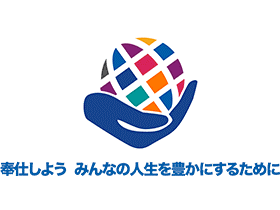 君津ロータリークラブ会長　岡野祐千葉県君津市東坂田１－３－３－３０４ＴＥＬ：０４３９－５２－８８８２　ＦＡＸ：０４３９－２７－０６２２ 重要　　　　　　　　　　　　　　　　　　　　　　　2022年1月25日国際ロータリー第２７９０地区ロータリークラブ会長・幹事・会員の皆様君津ロータリークラブ　　　　　　　　　　　　　　　　　　　　　　 　会　　長　　岡野　祐　　　　　　　　　　　　　　　　　　　　　　君津RC50周年実行委員会　　　　　　　　　　　　　　　　　　　　　　実行委員長　小幡　倖君津ロータリークラブ創立50周年記念式典延期のお知らせ謹啓　大寒の候、会員皆様におかれましては益々ご清祥のこととお慶び申し上げます。また日頃から当クラブに対する温かいご理解ご協力に対し、心より感謝申し上げます。　さて、令和4年2月26日に予定しておりました君津ロータリークラブ創立50周年式典および祝賀会につきまして新型コロナウィルス拡大の現状を鑑み、誠に勝手ながら延期させて頂く事になりました。ご多用中にもかかわらずお時間を繰り合わせして頂いた皆様に心よりお詫び申し上げます。　延期の日程につきましては新型コロナウィルス感染拡大及び地元行政の感染防止対策の実情を踏まえ開催日を決定し、再度お送りさせて頂きますのでご容赦ください。※お支払い済みの登録料につきましては新しい日程にご都合がつかない方々にはご返金する予定です、ご遠慮なくお問合せ下さい。　寒さ厳しい折、お体ご自愛の上、引き続き変わらぬご指導ご鞭撻のほどよろしくお願いします謹白君津ロータリークラブ　〒299-1144  千葉県君津市東坂田1-3-3 304　                               📨　kimitsu_rc1@outlook.jp　TEL：0439-52-8882　FAX：0439-27-0622